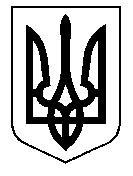 ТАЛЬНІВСЬКА РАЙОННА РАДАЧеркаської областіР  І  Ш  Е  Н  Н  Я21.12.2018                                                                                        № 30-23/VІІПро затвердження технічної документації з нормативної грошової оцінки земельних ділянок загальною площею 38,9199 га, які знаходяться у приватній власності громадян, для ведення особистого селянського господарства та розміщені в адмінмежах Шаулиської сільської ради, за межами населеного пунктуВідповідно до статті 10 Земельного кодексу України та пункту 21 частини 1 статті 43, статті 59 Закону України «Про місцеве самоврядування в Україні», статті 23 Закону України «Про оцінку земель», Методики нормативно-грошової оцінки земель сільськогосподарського призначення, затвердженої постановою Кабінету Міністрів України № 831 від 16.11.2016, розглянувши клопотання голови СФГ «Марія» та технічну документацію з нормативної грошової оцінки земельних ділянок загальною площею 38,9199 га, розроблену ПП «Землемір», враховуючи позитивний висновок державної експертизи землевпорядної документації від 28.09.2018 року № 1583-18, районна рада  ВИРІШИЛА:1. Затвердити технічну документацію з нормативної грошової оцінки земельних ділянок загальною площею 38,9199 га, які знаходяться у приватній власності громадян, для ведення особистого селянського господарства, за адресою: 20411, Черкаська область, Тальнівський район, адмінмежі Шаулиської сільської ради, за межами населеного пункту.Взяти до відома, що:2.1.Загальна вартість земельних ділянок з урахуванням коефіцієнта індексації 1,000 на дату оцінки 31травня 2018 року становить 1 194 162,92 грн. (один мільйон сто дев’яносто чотири тисячі сто шістдесят дві гривні) 92 копійки.    2.2. земельна ділянка № 1 (кадастровий номер 7124089700:01:001:0383) площею 2,0010 га становить 46 060,18 грн.земельна ділянка № 2 (кадастровий номер 7124089700:01:001:0369) площею 0,7100 га становить 12 323,70 грнземельна ділянка № 3 (кадастровий номер 7124089700:01:001:0360) площею 1,0700 га становить 24 619,79 грнземельна ділянка № 4 (кадастровий номер 7124089700:01:001:0354) площею 1,7496 га становить 31 846,59 грнземельна ділянка № 5 (кадастровий номер 7124089700:01:001:0384) площею 1,9990 га становить 60 109,39 грнземельна ділянка № 6 (кадастровий номер 7124089700:01:001:0358) площею 1,6000 га становить 38 503,28 грнземельна ділянка № 7 (кадастровий номер 7124089700:01:001:0356) площею 1,8000 га становить 43 067,09 грнземельна ділянка № 8 (кадастровий номер 7124089700:01:001:0385) площею 1,6210 га становить 59 070,12 грнземельна ділянка № 9 (кадастровий номер 7124089700:01:001:0359) площею 1,3800 га становить 32 612,99 грнземельна ділянка № 10 (кадастровий номер 7124089700:01:001:0372) площею 2,0000 га становить 67 308,66 грнземельна ділянка № 11 (кадастровий номер 7124089700:01:001:0375) площею 1,9993 га становить 70 727,27 грнземельна ділянка № 12 (кадастровий номер 7124089700:01:001:0386) площею 1,8200 га становить 69 005,53 грнземельна ділянка № 13 (кадастровий номер 7124089700:01:001:0365) площею 2,0000 га становить 64 160,00 грнземельна ділянка № 14 (кадастровий номер 7124089700:01:001:0391) площею 1,4200 га становить 54 313,58 грнземельна ділянка № 15 (кадастровий номер 7124089700:01:001:0387) площею 1,9990 га становить 76 459,75 грнземельна ділянка № 16 (кадастровий номер 7124089700:01:001:0390) площею 2,0000 га становить 76 498,00 грнземельна ділянка № 17 (кадастровий номер 7124089700:01:001:0392) площею 2,0000 га становить 76 498,00 грнземельна ділянка № 18 (кадастровий номер 7124089700:01:001:0388) площею 2,0010 га становить 76 536,25 грнземельна ділянка № 19 (кадастровий номер 7124089700:01:001:0355) площею 1,7500 га становить 37 837,39 грнземельна ділянка № 20 (кадастровий номер 7124089700:01:001:0364) площею 2,0000 га становить 64 129,59 грнземельна ділянка № 21 (кадастровий номер 7124089700:01:001:0363) площею 2,0000 га становить 48 315,77 грнземельна ділянка № 22 (кадастровий номер 7124089700:01:001:0366) площею 2,0000 га становить 64 160,00 грн3. Технічну документацію з нормативної грошової оцінки земельних ділянок передати на зберігання у Відділ у Тальнівському районі Головного управління Держгеокадастру у Черкаській області.4. Контроль за виконанням рішення покласти на постійну комісію районної ради з питань агропромислового розвитку та природних ресурсів.Голова районної ради                                                                            В. Любомська